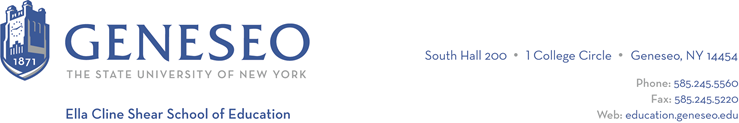 Hello,Below is the weekly newsletter from the Coordinator of Advisement, Certification, and Communication. You’ll find upcoming School of Education events, along with professional development and employment opportunities shared with the SOE Dean’s Office. If you have any questions or would like to get in touch with the people or organizations offering opportunities, please don’t hesitate to ask. I’m happy to forward any information I have.Reminders:Please take a moment to take a very brief survey to help the Career Design Center plan programming tailored to School of Education students for future semesters.If you have completed more than 90 credits please complete a graduation application now by logging into KnightWeb. Please choose the semester you plan on graduating and if you plan on attending May Commencement. Filling out this Graduation Application now until October 23rd will give you a priority time-ticket for spring registration!Please note that the Graduation Application will be closed from October 24th until November 2nd. If you do not fill out this application by this deadline, the system cannot change your time-ticket and offer you priority registration. If you missed this date, you can still apply for graduation when it re-opens on November 2nd. If you have any questions please do not hesitate to email graduationrecoreds@geneseo.edu.Are you participating in research as an undergraduate student? There’s still time to apply for Travel Research and Creativity Grants for early spring! You can learn more about these opportunities during an information workshop and all of the deadlines are available online.Faculty Activities:Dr. Annmarie Urso, will be convening the 45th annual meeting of the International Academy for Research in Learning Disabilities at the University of Florida 10/24 to 10/27. She is also presenting her research on orthography from a larger data set she has been collecting on students with learning disabilities on an international panel of researchers. Her research data set of 350 students with dyslexia demonstrates that the orthographical processing subtype of dyslexia is as prevalent as phonological and/or naming speed subtypes of dyslexia, which previously were the leading identified cause of dyslexia. Her study joins other major research studies in the field of reading disabilities to reach this conclusion.Professional Development Opportunities:Register for the NYS Library’s first collection-based CTLE webinar for teachers and school librarians on October 23rd, 2023  from 3:30 – 4:30pm. Primary sources make lessons and presentations come alive for students or participants. Marisa Gitto is sharing primary source documents from the New York State Library collections on the American Revolution in New York State to utilize in your classroom. During the webinar, discussion will include how to use primary sources with interdisciplinary approaches and how primary sources illustrate inquiry during lessons and presentations.  Documents shared will provide context clues to increase awareness of the historic time period, tell a story, and integrate multiple intelligences.    Highlights from the Educator Guide for the American Revolution include:  Spies and intelligence, Schuylerville, New York and its historical significance, Indigenous Peoples, Women, and historical narratives.  Document-based questions, activities, and graphic organizers from the NYS Library Educator Guide will be discussed.  CTLE credit will be provided. The Career Design Center is hosting the annual Graduate School Fair on Wednesday, October 25, 2023, from 5:30 - 7:30 p.m. in the College Union Ballroom. Nearly 75 different institutions will be in attendance. You can view all of the schools which have registered here. We look forward to seeing you there!NYS Council for Exceptional Children and Greater Capital Region Teacher Center are again providing a series of online discussions of current trends impacting the educational environment. We will meet online with a leader from the field to discuss our most pressing challenges: working with students with autism in inclusive spaces, implementing special education services for students learning English, and more! Between meetings, we engage with the latest guidance documents including high leverage practices for students with disabilities and culturally responsive sustaining practices in order to maintain our professional knowledge. This course is an opportunity to build a network with other educators, or an opportunity for general educators and families to deepen their understanding of the changing landscape of special education services. Participants will earn 15 hours of CTLE through five synchronous 1.5 hour meetings and asynchronous engagements.Dates and Sessions:10/25 - Spotlight on Autism11/15 - Spotlight on Teaching ELL students with Disabilities1/31 - Spotlight on IEPs2/7 - Spotlight on IEPs: Student Directed Strategies for all Grades2/28 - Spotlight on Transition in the IEPNYC Public Schools will be hosting a webinar on World Language & Bilingual Education Opportunities. The webinar will be Thursday, November 2 - ﻿6:30 PM ET - Click here to register. This webinar is intended for all individuals interested in a career supporting English Language Learners. Participants will learn more about the language landscape and education opportunities in NYC Public Schools.Registration is now open for the "Refugees and Immigrants in Schools" CTLE course! This module will help participants understand the realities of refugees and other forced migrant groups in order to facilitate student learning in new educational, cultural, and social settings. The activities and experiences will raise awareness, understanding, empathy, and competence among educators and comprise a step in the journey to better supporting refugee communities.  Educators will earn a total of fifteen (15) CTLE credits upon successful completion of the module. You can register for this free course online. Priority will be given to educators in Western New York. The last day to sign up for a spot is Friday, October 20, 2023.The sessions will be held on:Thursday, November 16, 2023, from 4:30 - 5:30pm ET (on Zoom)Thursday, November 30, 2023, from 9:00 am - 3:30pm (In-person session at Erie 1 BOCES, Education Campus, 355 Harlem Road, West Seneca, NY 14224)Tuesday, December 19, 2023 from 4:30 - 5:30 pm (on Zoom) Employment Opportunities:Bloomfield Middle and High School are looking for a high school English teacher, a middle school Special Education teacher for grade 6, and a high school counselor.The GO Foundation is a non-profit organization that partners with AmeriCorps. This is an opportunity worth exploring for those who are interested in continuing their education, need financial assistance, or interested in becoming a teacher.As a GO AmeriCorps Fellow, you will play an integral role in the school community by providing small groups of students with individualized instruction, mentorship, and enrichment opportunities each day in a full-time AmeriCorps service position. You will serve groups of elementary, middle, or high school students Monday through Friday. Although this position requires you to work in a school setting, this opportunity is open to all majors and NOT just those who are interested in a career in education. Go Fellows can elect to start in August, October, or December. Also, this program is open to upcoming & recent grads and/or High School Diploma/GED holders.ApplicationInterest FormWant to teach in New York City? New York State-certified candidates and students graduating this winter interested in current and midyear opportunities with NYC Public Schools should complete the Express Interest Form. The form will remain open until the 2024-2025 application opens this winter.